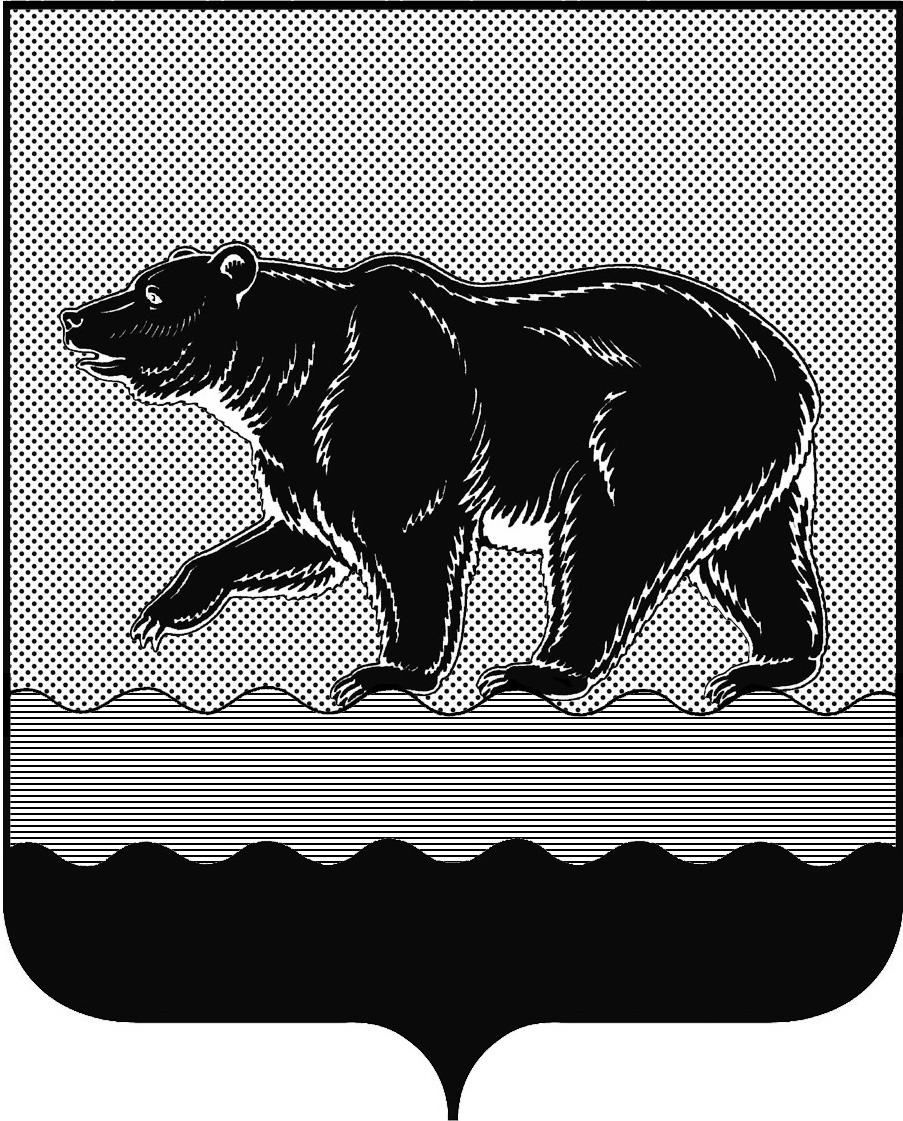 СЧЁТНАЯ ПАЛАТАГОРОДА НЕФТЕЮГАНСКА16 микрорайон, 23 дом, помещение 97, г. Нефтеюганск, 
Ханты-Мансийский автономный округ - Югра (Тюменская область), 628310  тел./факс (3463) 20-30-55, 20-30-63 E-mail: sp-ugansk@mail.ru www.admugansk.ru Заключение на проект изменений в муниципальную программу города Нефтеюганска «Профилактика терроризма в городе Нефтеюганске»Счётная палата города Нефтеюганска на основании статьи 157 Бюджетного кодекса Российской Федерации, Положения о Счётной палате города Нефтеюганска, рассмотрев проект изменений муниципальной программы города Нефтеюганска «Профилактика терроризма в городе Нефтеюганске» (далее по тексту – проект изменений), сообщает следующее:1. При проведении экспертно-аналитического мероприятия учитывалось наличие экспертизы проекта изменений:1.1. Департамента финансов администрации города Нефтеюганска на предмет соответствия проекта изменений бюджетному законодательству Российской Федерации и возможности финансового обеспечения его реализации из бюджета города Нефтеюганска.1.2. Департамента экономического развития администрации города Нефтеюганска на предмет соответствия:	- проекта изменений Порядку принятия решения о разработке муниципальных программ города Нефтеюганска, их формирования, утверждения и реализации, утверждённому постановлением администрации города Нефтеюганска от 18.04.2019 № 77-нп «О модельной муниципальной программе города Нефтеюганска, порядке принятия решения о разработке муниципальных программ города Нефтеюганска, их формирования, утверждения и реализации» (далее по тексту – Порядок от 18.04.2019 № 77-нп):	- программных мероприятий целям муниципальной программы;	- сроков реализации муниципальной программы задачам;	- целевых показателей, характеризующих результаты реализации муниципальной программы, показателям экономической, бюджетной и социальной эффективности;	- требованиям, установленным нормативными правовыми актами в сфере управления проектной деятельностью.Предоставленный проект изменений не соответствует Порядку от 18.04.2019 № 77-нп, а именно не заполнена после утверждения муниципальной программы строка «Дата утверждения муниципальной программы (наименование и номер соответствующего нормативного правового акта)».  Рекомендуем дополнить паспорт муниципальной программы реквизитами правового акта об утверждении программы.Кроме того, в листе согласования проекта изменений предусмотрена виза заместителя главы города, при этом его подпись отсутствует.3. Проектом изменений планируется:3.1. В паспорте муниципальной программы увеличить бюджетные ассигнования за счёт средств местного бюджета на общую сумму 291,000 тыс. рублей (с 2020 по 2022 годы в сумме 97,000 тыс. рублей ежегодно).3.2. В таблице 2 «Перечень основных мероприятий муниципальной программы» по основному мероприятию 2.1 «Организация курсов повышения квалификации по вопросам профилактики терроризма  для муниципальных служащих и работников муниципальных учреждений» по соисполнителю муниципальной программы комитету культуры и туризма администрации города Нефтеюганска увеличить объём финансирования муниципальной программы на сумму 291,000 тыс. рублей (с 2020 по 2022 годы в сумме 97,000 тыс. рублей ежегодно) за счёт средств местного бюджета на организацию курсов повышения квалификации по вопросам профилактики терроризма для работников муниципальных учреждений в количестве 11 человек ежегодно. Учитывая, что в таблице 1 предусмотрен показатель «3. Количество муниципальных служащих и работников муниципальных учреждений, прошедших курсы повышения квалификации по вопросам профилактики терроризма (чел.)», рекомендуем внести соответствующие изменения в таблицу 1 и, при необходимости, в паспорт муниципальной программы. 4. Финансовые показатели, содержащиеся в проекте изменений, соответствуют расчётам, предоставленным на экспертизу.По итогам проведения финансово-экономической экспертизы, предлагаем направить проект изменений на утверждение с учётом рекомендаций, отражённых в настоящем заключении.Информацию о решениях, принятых по результатам рассмотрения настоящего заключения, направить в адрес Счётной палаты до 11.02.2020 года.Председатель 					                                           С.А. Гичкина Исполнитель:инспектор инспекторского отдела № 1Счётной палаты города НефтеюганскаБатаева Лариса Николаевнател. 8 (3463) 20-30-63Исх. СП-42-0 от 04.02.2020Главе города НефтеюганскаС.Ю. Дегтярёву 